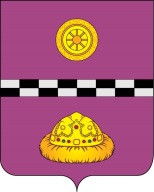 РЕШЕНИЕКЫВКÖРТÖДот  30.04.2014 г.  № 317 г. Емва,  Республика КомиОб утверждении перечня муниципальнойсобственности сельского поселения «Туръя», передаваемого в муниципальную собственностьмуниципального района «Княжпогостский»В соответствии с Федеральным законом от 06.10.2003 № 131-ФЗ «Об общих принципах организации местного самоуправления в Российской Федерации», руководствуясь Положением о порядке управления и распоряжения муниципальной собственностью муниципального района «Княжпогостский», утвержденного решением Совета муниципального района от 29.10.2007. № 58, рассмотрев решение Совета сельского поселения «Туръя» от 23.12.2013 г. № 3-11/1 «Об утверждении перечня муниципальной собственности сельского поселения «Туръя», передаваемого в муниципальную собственность муниципального района «Княжпогостский», Совет муниципального района «Княжпогостский»Решил:1. Утвердить перечень муниципальной собственности сельского поселения «Туръя», передаваемого в муниципальную собственность муниципального образования муниципального района «Княжпогостский» согласно приложениям №№ 1,2 к настоящему решению.2. Поручить администрации муниципального района «Княжпогостский» осуществить принятие имущества указанного в пункте 1 настоящего решения. 3. Настоящее решение вступает в силу со дня его принятия.Глава муниципального района «Княжпогостский» - председатель Совета района        Н.А. ТуркинаСогласовано: Ивочкин В.И.___________ Панченко И.В._______________             Горетова В.П.__________ Соколова Ю.А._____________Шепеленко Е.М._________Переченьнедвижимого имущества, принимаемого в муниципальную собственность  муниципального образования муниципального района «Княжпогостский»Недвижимое имущество	Приложение № 2к решению Совета муниципального района «Княжпогостский» от 30.04.2014 г. № 317 Переченьдвижимого имущества (основных средств), принимаемого в муниципальную собственность  муниципального образования муниципального района «Княжпогостский»№п/пНаименование имуществаАдрес (местонахождение)Год ввода в эксплуатациюПлощадь, кв.м1Нежилое здание – дом культуры, 2-этажныйРеспублика Коми, Княжпогостский район, с. Туръя, д. 811960284,62Нежилое здание – музей, 1-этажныйРеспублика Коми, Княжпогостский район, с. Туръя, д. 110-144,4№ п/пНаименованиеКол-воЦенаЦенаСуммаСуммаСуммаСуммаСуммаСумма1.Набор мягкой мебели «Кола»16858,006858,006858,006858,006858,006858,006858,006858,002.MACKIE Thump-12A активная 2-полосная акустическая система , раздельные усилители класса D и AB, 12*300 Вт НЧ, 100Вт ВЧ, мик./лин. Вход, сквозной выход. 11,6 кг.215971,0015971,0031942,0031942,0031942,0031942,0031942,0031942,003.NUMARK MP103USB Профессиональный  USB/MP3/CD плеер111011,0011011,0011011,0011011,0011011,0011011,0011011,0011011,004.Гитара Stagg (N.BK) PACK2 компл.13100,003100,003100,003100,003100,003100,003100,003100,005.Звукоусилительный комплекс «FENDER»143290,0043290,0043290,0043290,0043290,0043290,0043290,0043290,006.Зеркальный шар13118,003118,003118,003118,003118,003118,003118,003118,007.Костюм «Деда Мороза»15250,005250,005250,005250,005250,005250,005250,005250,008.Костюм «Снегурочки»14750,004750,004750,004750,004750,004750,004750,004750,009.Костюм фольклорный для девочек1240800,0040800,0040800,0040800,0040800,0040800,0040800,0040800,0010.Костюмы сценические1655649,6355649,6355649,6355649,6355649,6355649,6355649,6355649,6311.Музыкальный центр «Panasonic»17956,007956,007956,007956,007956,007956,007956,007956,0012.Музыкальный центр GLM k 5530X караоке19719,009719,009719,009719,009719,009719,009719,009719,0013.Переносной микшер, 4канала, 4 микрофонных входа XLR, 2 линейных стерео входа, 1 шина AUK.  3-полосные эквалайзеры на каналах 1и 2, фантомное питание15007,005007,005007,005007,005007,005007,005007,005007,0014.Пианино «Красный октябрь»19393,789393,789393,789393,789393,789393,789393,789393,7815.Принтер HP 102215167,765167,765167,765167,765167,765167,765167,765167,7616.Рубашка мужская хоровая46000,006000,006000,006000,006000,006000,006000,006000,0017.Световой прибор18280,008280,008280,008280,008280,008280,008280,008280,0018.Телевизор «Витязь»16694,946694,946694,946694,946694,946694,946694,946694,9419.Телевизор «Эрисон»14565,604565,604565,604565,604565,604565,604565,604565,6020.Телевизор цветной «SANYO»16409,306409,306409,306409,306409,306409,306409,306409,3021.Цифровой фотоаппарат SAMSUNG ES10Silver13790,003790,003790,003790,003790,003790,003790,003790,0022.Шифоньер13100,803100,803100,803100,803100,803100,803100,803100,8023.Шифоньер13424,003424,003424,003424,003424,003424,003424,003424,0024.Фотоаппарат CANON PowerShot SX500 is black15015,005015,005015,005015,005015,005015,005015,005015,0025.Телефакс PanasonicKX-FP207RU14690,004690,004690,004690,004690,004690,004690,004690,0026.Нотбук Lenovo IdeaPad G700, 17.3 HD+116889,8016889,8016889,8016889,8016889,8016889,8016889,8016889,8027.Платье с коротким рукавом1180,00180,00180,00180,00180,00180,00180,00180,0028.DVD плейер12991,002991,002991,002991,002991,002991,002991,002991,0029.Антенна «Логус»1700,00700,00700,00700,00700,00700,00700,00700,0030.Баян12812,002812,002812,002812,002812,002812,002812,002812,0031.Бра настенные120,3520,3520,3520,3520,3520,3520,3520,3532.Гармошка10,060,060,060,060,060,060,060,0633.Гирлянды ёлочные2100,00100,00100,00100,00200,00200,00200,00200,0034.Зеркало20,490,490,490,490,970,970,970,9735.Кресла театральные721360,001360,001360,001360,001360,001360,001360,001360,0036.Микрофон21100,001100,001100,001100,002200,002200,002200,002200,0037.Микрофон APEXTONE DM-3921020,001020,001020,001020,002040,002040,002040,002040,0038.Микрофонная стойка1780,00780,00780,00780,00780,00780,00780,00780,0039.Мяч гимнастический8655,00655,00655,00655,005240,005240,005240,005240,0040.Набор покрывал138,7538,7538,7538,7538,7538,7538,7538,7541.Огнетушитель3331,15331,15331,15331,15993,45993,45993,45993,4542.Огнетушитель ОП-4243.Полки для книг20,010,010,010,010,010,010,020,0244.Половое покрытие131,2031,2031,2031,2031,2031,2031,2031,2045.Принтер HP Deskiet 416312336,002336,002336,002336,002336,002336,002336,002336,0046.Радиатор масляный «POLARIS»12127,502127,502127,502127,502127,502127,502127,502127,5047.Светильник553,7253,7253,7253,7253,7253,72268,62268,6248.Стол журнальный20,700,700,700,700,700,701,401,4049.Стол раскладной51,261,261,261,261,261,266,296,2950.Стол-книжка32400,002400,002400,002400,002400,002400,007200,007200,0051.Стол-тумба11989,001989,001989,001989,001989,001989,001989,001989,0052.Стол-тумба 111989,001989,001989,001989,001989,001989,001989,001989,0053.Стул СМ7/225607,05607,05607,05607,05607,05607,053035,253035,2554.Стулья п/м20314,66314,66314,66314,66314,66314,666293,226293,2255.Табличка на пластике с ламинированием1900,00900,00900,00900,00900,00900,00900,00900,0056.Таз пластмассовый228,0028,0028,0028,0028,0028,0056,0056,0057.Тумба под телевизор1990,00990,00990,00990,00990,00990,00990,00990,0058.Фотосумка Sony1290,00290,00290,00290,00290,00290,00290,00290,0059.Шахматы1190,00190,00190,00190,00190,00190,00190,00190,0060.Шашки230,0030,0030,0030,0030,0030,0060,0060,0061.Шкаф11534,161534,161534,161534,161534,161534,161534,161534,1662.Шкаф11536,701536,701536,701536,701536,701536,701536,701536,7063.Шкаф платяной11657,351657,351657,351657,351657,351657,351657,351657,3564.Шкаф платяной 111657,351657,351657,351657,351657,351657,351657,351657,3565.Шкаф платяной 211657,351657,351657,351657,351657,351657,351657,351657,3566.Шкаф секционный12546,602546,602546,602546,602546,602546,602546,602546,6067.Шкаф секционный12546,602546,602546,602546,602546,602546,602546,602546,6068.Эл. счётчик10,060,060,060,060,060,060,060,0669.Бланки билетов1,211,211,211,211,211,211,211211,0070.Ведро 10л1125,00125,00125,00125,00125,00125,00125,00125,0071.Ведро 9 л 27552100,00100,00100,00100,00100,00100,00100,00200,0072.Веник «Сорго»1100,00100,00100,00100,00100,00100,00100,00100,0073.Внешний накопитель13390,003390,003390,003390,003390,003390,003390,003390,0074.Занавески льняные на сцене80,190,190,190,190,190,190,191,5475.Занавески тюлевые23,313,313,313,313,313,313,316,6146.Кружка2235,0035,0035,00770,00770,00770,00770,00770,0077.Кружка 0,25 лесная ягода 4В99936,0036,0036,00324,00324,00324,00324,00324,0078.Льняные шторы5112,03112,03112,03560,17560,17560,17560,17560,1779.Мяч резиновый1110,00110,00110,00110,00110,00110,00110,00110,0080.Обои12100,00100,00100,001200,001200,001200,001200,001200,0081.Падуг20,040,040,040,080,080,080,080,0882.Синие велюровые занавески3170,33170,33170,33170,33170,33511,00511,00511,0083.Скакалка140,0040,0040,0040,0040,0040,0040,0040,0084.Стержень пилот 0,7331,0031,0031,0031,0031,0093,0093,0093,0085.Тюль1310,00310,00310,00310,00310,00310,00310,00310,0086.Швабра1150,00150,00150,00150,00150,00150,00150,00150,0087.Бланки билетов2001,281,281,281,281,28255,70255,70255,7088.Ведро пластмассовое497,5097,5097,5097,5097,50390,00390,00390,0089.Книга «Библия»20,050,050,050,050,050,100,100,1090.Книга «Вымская земля»1450,00450,00450,00450,00450,00450,00450,00450,0091.Книга «Коми край»158,0058,0058,0058,0058,0058,0058,0058,0092.Книга «От войны к миру»1500,00500,00500,00500,00500,00500,00500,00500,0093.Книга «Питирим Сорокин»1500,00500,00500,00500,00500,00500,00500,00500,0094.Ложка пр1100,00100,00100,00100,00100,00100,00100,00100,0095.Ложка столовая21 20,0020,0020,0020,0020,00420,00420,00420,0096.Ложка чайная1720,5020,5020,5020,5020,50348,50348,50348,5097.Лопата с дер. ручкой1230,00230,00230,00230,00230,00230,00230,00230,0098.Половики из лоскутков4250,00250,00250,00250,00250,001000,001000,001000,0099.Половики (отрезы)1,900100,00100,00100,00100,00100,00190,00190,00190,00100.Полотенце махровое2100,00100,00100,00100,00100,00200,00200,00200,00101.Самотканые половики9,500100,00100,00100,00100,00100,00950,00950,00950,00102.Самотканые половики22200,00200,00200,00200,00200,004400,004400,004400,00103.Тарелка глубокая1225,0025,0025,0025,0025,00300,00300,00300,00104.Чайная пара640,0040,0040,0040,0040,00240,00240,00240,00105.Чайный сервиз2262,50262,50262,50262,50262,50525,00525,00525,00106.Электроплита настольная1550,00550,00550,00550,00550,00550,00550,00550,00107.Бак эмалированный1540,00540,00540,00540,00540,00540,00540,00540,00108.Ведро2140,00140,00140,00140,00140,00280,00280,00280,00109.Кастрюля эмалированная1315,00315,00315,00315,00315,00315,00315,00315,00110.Ножницы2120,00120,00120,00120,00120,00240,00240,00240,00111.Таз эмалированный1270,00270,00270,00270,00270,00270,00270,00270,00112.Умывальник1140,00140,00140,00140,00140,00140,00140,00140,00113.Чайник электрический1840,00840,00840,00840,00840,00840,00840,00840,00114.Антенна Логус1320,00320,00320,00320,00320,00320,00320,00320,00115.Ведро пластмассовое144,0044,0044,0044,0044,0044,0044,0044,00116.Вилки алюминиевые66,006,006,006,006,0036,0036,0036,00117.Зеркало настенное  (музей)1300,00300,00300,00300,00300,00300,00300,00300,00118.Карниз 1,84300,00300,00300,00300,00300,001200,001200,001200,00119.Колун с топорищем1350,00350,00350,00350,00350,00350,00350,00350,00120.Конвектор EDISSON43000,003000,003000,003000,003000,0012000,0012000,0012000,00121.Кофейник1144,50144,50144,50144,50144,50144,50144,50144,50122.Лобзик180,0080,0080,0080,0080,0080,0080,0080,00123.Ложки алюминиевые106,006,006,006,006,0060,0060,0060,00124.Магнитофон1450,00450,00450,00450,00450,00450,00450,00450,00125.Ножницы212,5012,5012,5012,5012,5025,0025,0025,00126.Огнетушитель2450,00450,00450,00450,00450,00900,00900,00900,00127.Стол письменныйМО112540,002540,002540,002540,002540,002540,002540,002540,00128.Стол раскладной (музей)21200,001200,001200,001200,001200,002400,002400,002400,00129.Стол деревянный (музей)30500,00500,00500,00500,00500,0015000,0015000,0015000,00130.Таз пластмассовый 135,0035,0035,0035,0035,0035,0035,0035,00131.Тюль занавеска3180,00180,00180,00180,00180,00540,00540,00540,00132.Утюг1280,00280,00280,00280,00280,00280,00280,00280,00133.Фотоаппарат1900,00900,00900,00900,00900,00900,00900,00900,00134.Шкаф книжный (музей)12500,002500,002500,002500,002500,002500,002500,002500,00135.Шкаф книжный с антресолью11434,001434,001434,001434,001434,001434,001434,001434,00136.Шкаф книжный с антресолью11647,001647,001647,001647,001647,001647,001647,001647,00137.Шкаф книжный с антресолью11646,001646,001646,001646,001646,001646,001646,001646,00138.Шкаф платяной (музей)12800,002800,002800,002800,002800,002800,002800,002800,00139.Шторы портьерные867,5067,5067,5067,5067,50540,00540,00540,00140.Электрический счетчик1300,00300,00300,00300,00300,00300,00300,00300,00141.Электрический чайник1320,00320,00320,00320,00320,00320,00320,00320,00142.Ноутбук Asus X59SL130397,4430397,4430397,4430397,4430397,4430397,4430397,4430397,44143.Пишущая машинка «Роботрон»14826,884826,884826,884826,884826,884826,884826,884826,88144.Принтер/копир/сканер Canon13380,003380,003380,003380,003380,003380,003380,003380,00145.Телевизор «ERISSON 2108»14876,004876,004876,004876,004876,004876,004876,004876,00146.Цифровая видеокамера «Panasonic»111160,0011160,0011160,0011160,0011160,0011160,0011160,0011160,00147.Швейная ручная машинка «Класса 2Н»14000,004000,004000,004000,004000,004000,004000,004000,00148.Шкаф книжный13361,923361,923361,923361,923361,923361,923361,923361,92